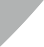 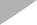 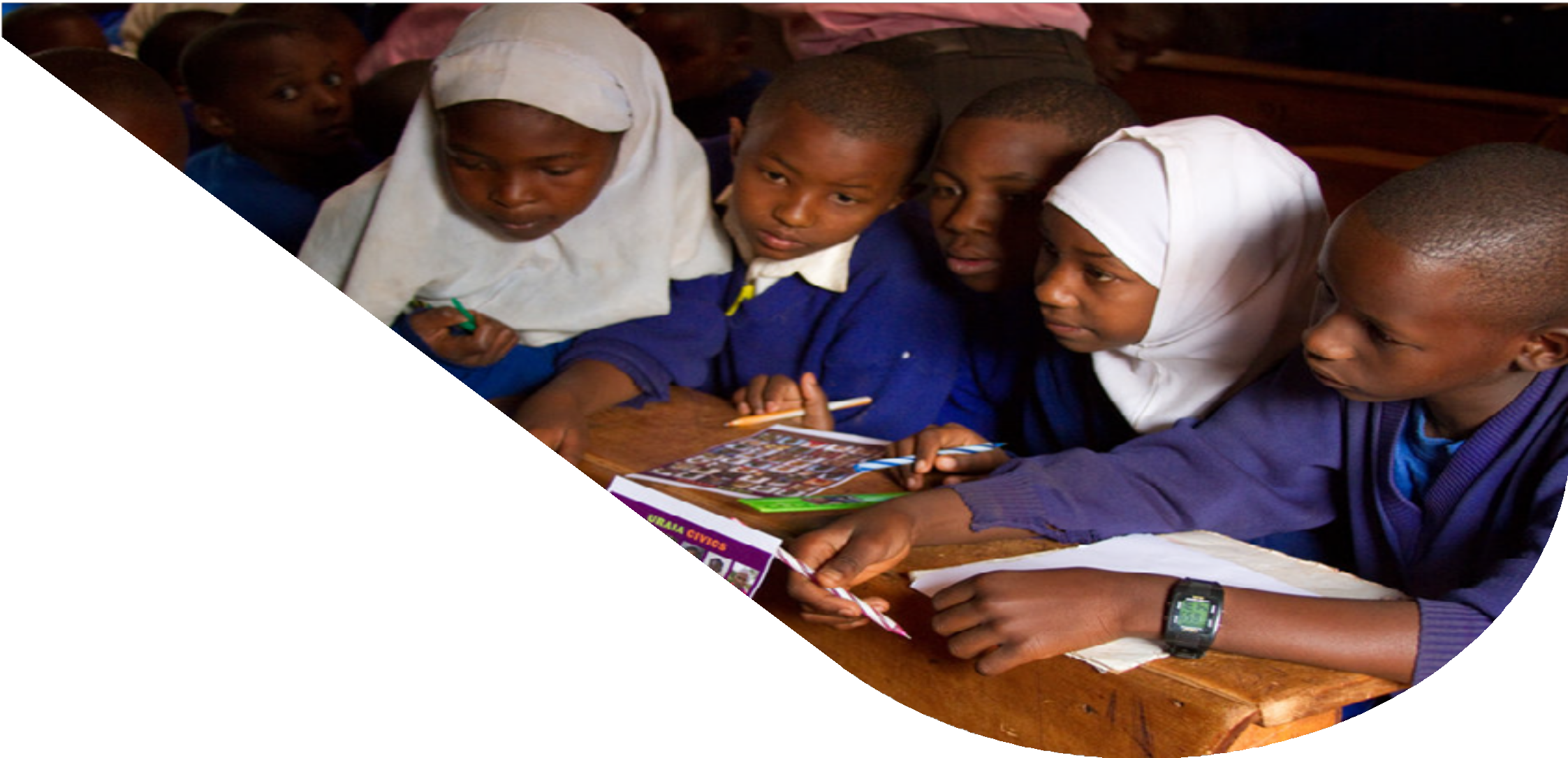 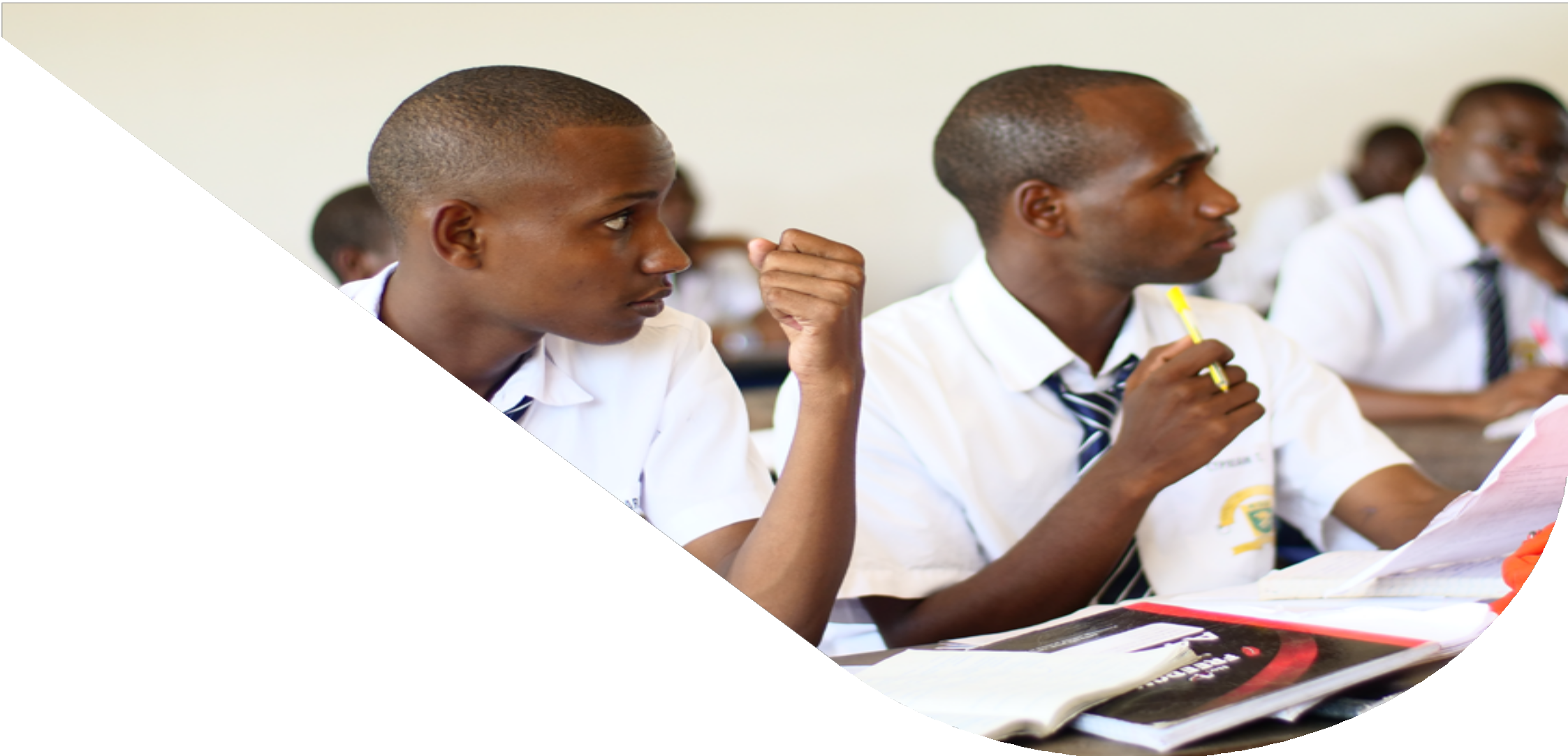 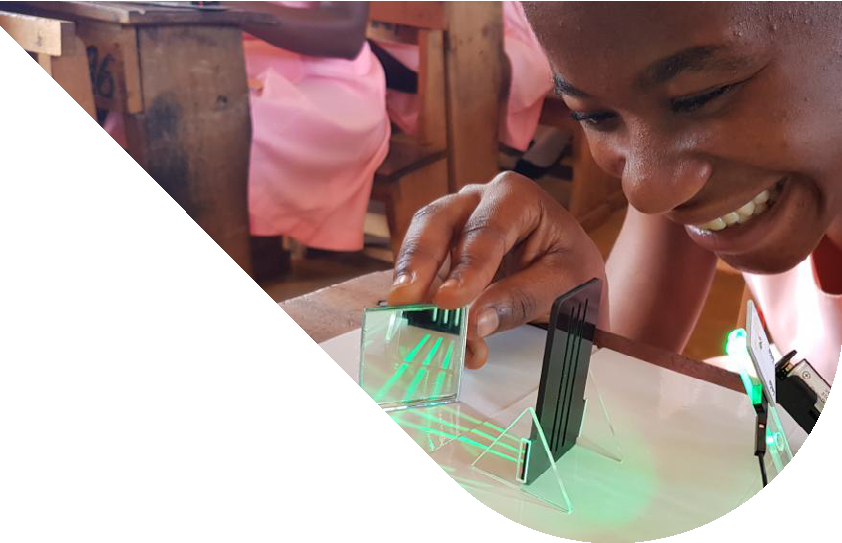 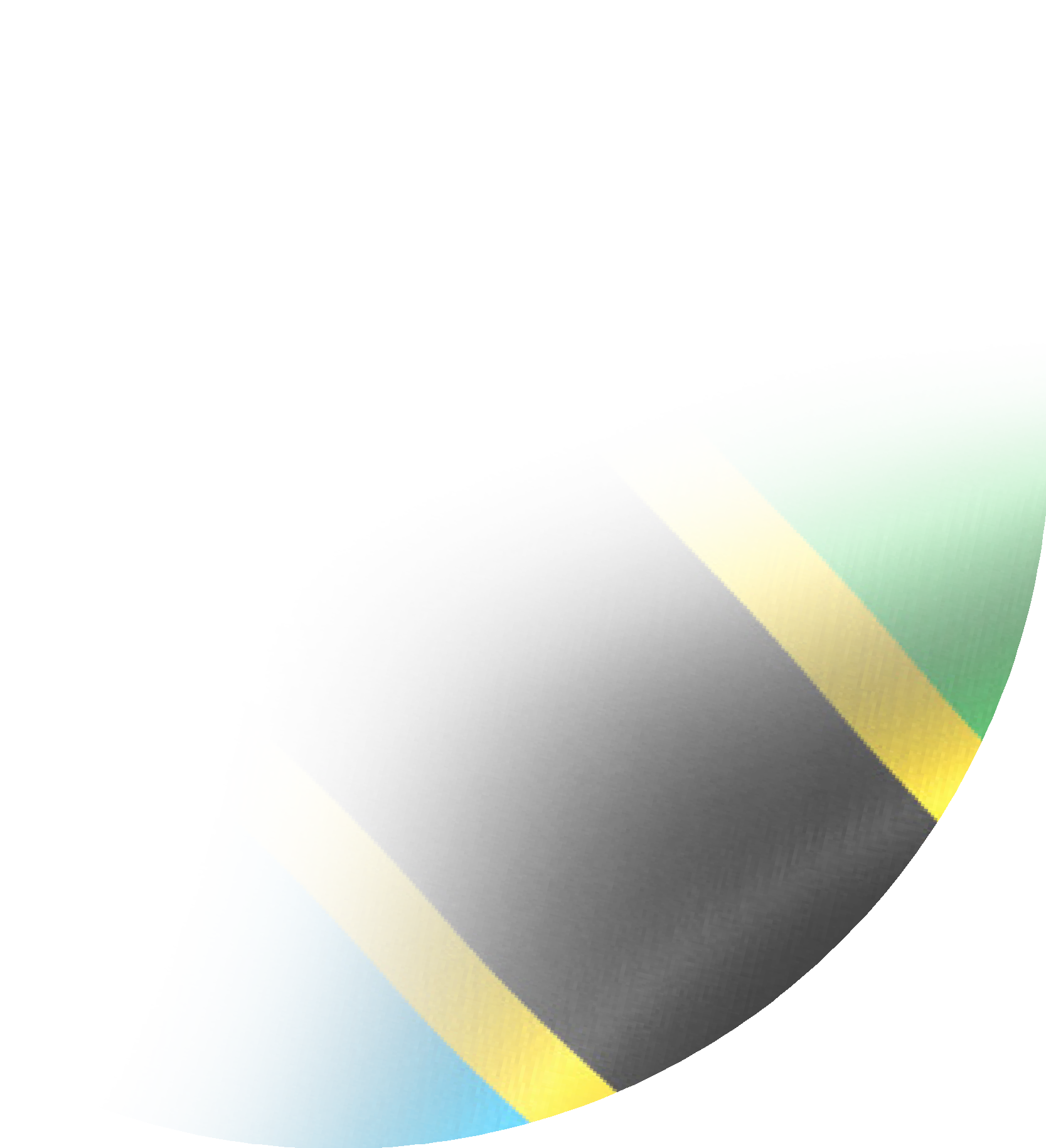 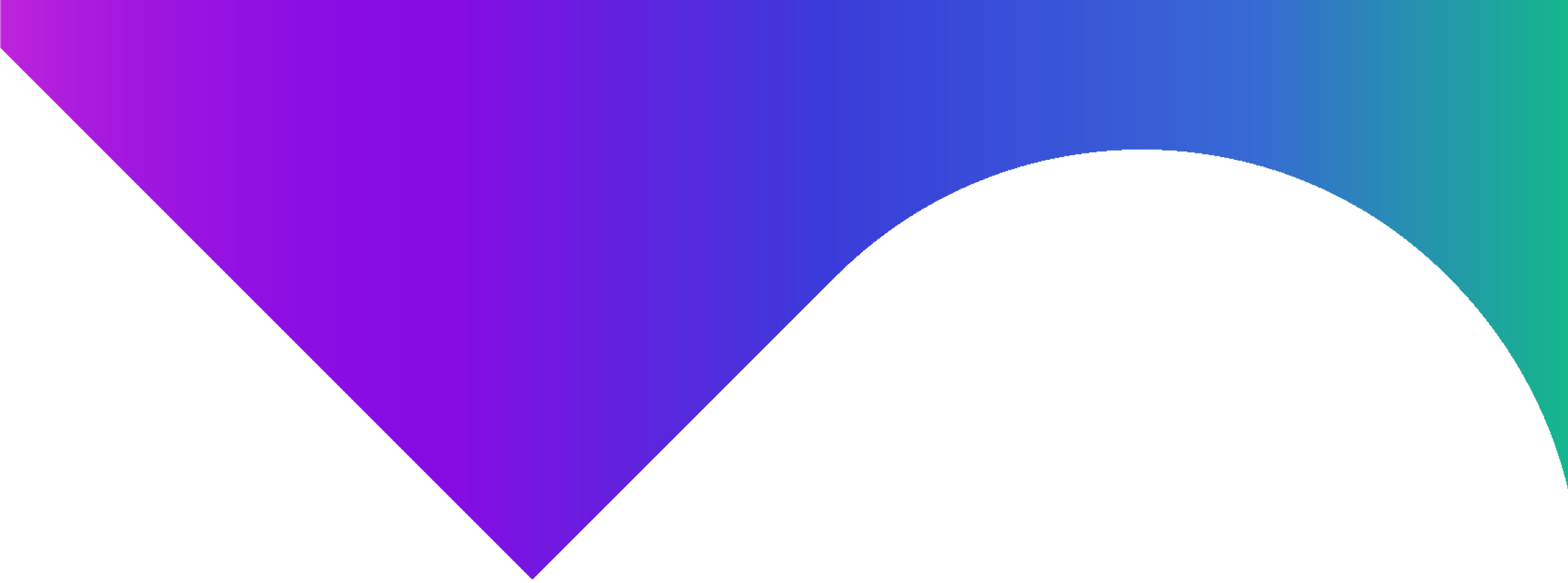 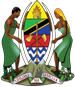 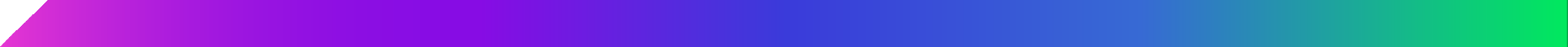 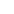 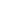 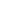 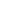 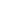 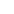 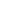 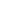 PRESIDENT’S OFFICE REGIONAL ADMINISTRATION AND LOCAL GOVERNMENTCURRICULUMIMPLEMENTATIONCALENDAR FOR SECONDARYSCHOOLS IN TANZANIA MAINLANDOrdinary Level- Technical Subjects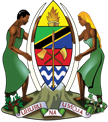 UNITED REPUBLIC OF TANZANIAPRESIDENT’S OFFICE REGIONAL ADMINISTRATION AND LOCAL GOVERNMENTCURRICULUM IMPLEMENTATION CALENDAR FOR SECONDARY SCHOOLS	IN TANZANIA MAINLANDOrdinary Level- Technical Subjects:Engineering ScienceBuilding ConstructionCivil Engineering SurveyingArchitectural DraughtingWoodwork and PaintingMechanical EngineeringElectrical EngineeringElectronics and Communication EngineeringJANUARY, 2022© President’s OfficeRegional Administration and Local Government, 2022 Published, 2022This document should be cited as:President’s Office Regional Administration and Local Government (2022).Curriculum implementation calendar for Secondary Schools Form 1 - 4 in Tanzania Mainland.Dodoma: President’s Office Regional Administration and Local Government.All rights reserved. This calendar may not be reproduced, stored in any retrieval system or transmitted in any form or by any means, electronic, mechanical, photocopying, recording or otherwise,without the prior written permission of the President’s Office Regional Administrationand Local GovernmentTABLE OF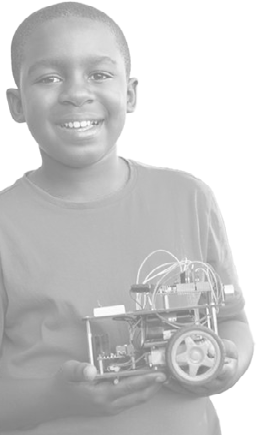 CONTENTSDeclaration.	iPreface	iiIntroduction.	iiiThe concept of curriculum implementation calendar	iiiThe rationale of curriculum implementation calendar	iiiThe structure of curriculum implementation calendar	iiiThe sample of the structure of curriculum implementation calendar	ivThe use of Curriculum Implementation Calendar	ivANNUAL CURRICULUM IMPLEMENTATION CALENDAR 2022	1Engineering Science Form 1	1Engineering Science Form 2	6Engineering Science Form 3	11Engineering Science Form 4	16Building Construction Form 1	20Building Construction Form 2	23Building Construction Form 3	28Building Construction Form 4	33Civil Engineering Survey Form 1	37Civil Engineering Survey Form 2	40Civil Engineering Survey Form 3	43 Civil Engineering Survey Form 4	46Architectural Draughting Form 1	49Architectural Draughting Form 2	52Architectural Draughting Form 3	56Architectural Draughting Form 4	60Woodwork and Painting Engineering Form 1	63Woodwork and Painting Engineering Form 2	66Woodwork and Painting Engineering Form 3	69Woodwork and Painting Engineering Form 4	72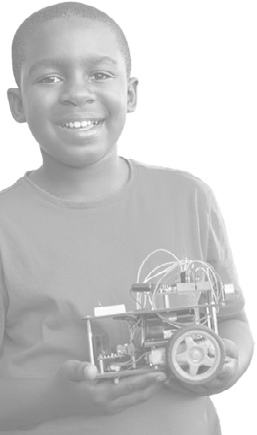 Mechanical Engineering Form 1	75Mechanical Engineering Form 2	78 Mechanical Engineering Form 3	81 Mechanical Engineering Form 4	86Electrical Engineering Form 1	91 Electrical Engineering Form 2	94Electrical Engineering Form 3	97Electrical Engineering Form 4	100Electronics and Communication Engineering Form 1	103Electronics and Communication Engineering Form 2	107Electronics and Communication Engineering Form 3	111 Electronics and Communication Engineering Form 4	115